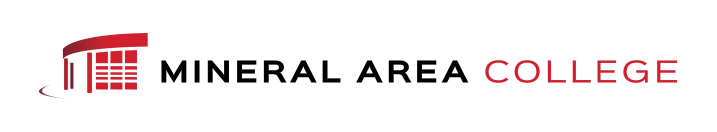 Theatre CampMineral Area College TheaterJuly 15- July 19, 2019 * 8 AM - 3 PMAges 7-14This summer camp will have student’s ages 7-14 working on the production of a show, learning different acting techniques, learning songs, and participating in a final performance for family and friends. MAC Theater Camp will not be providing lunches or snacks, so please send a sack lunch and 2 snacks with your child each day. Students should arrive no earlier than 7:45 and be picked up no later than 3:15 PM.  Registration FormRegistration must be received by Friday, July 5, 2019. The camp will be limited to the first 50 entries received. Fee per child: $40.00Student’s Name:___________________________________________________________Age:_____________Nickname (if any for name tag)_____________________________________________Address:__________________________________________________________________________________City:___________________________________  State:_________________  Zip code:___________________Phone:____________________________ Email___________________________________________________School/City:_______________________________________________________________________________Emergency Contact:_________________________________________________________________________Phone (8am-3pm)____________________________ Relationship:____________________________________Any medical information we may need: ____________________________________________________________________________________________________________________________________________________________________________________Method of payment: (please circle one)     Cash       Check   (make payable to Mineral Area   College)T-SHIRT SIZE:Youth S                        Youth M                    Youth LargeAdult S                         Adult M                     Adult L                       Adult XLParent/Guardian Signature:____________________________________________________________________Printed Name:____________________________________________________  Date:_____________________Please return this registration form with your check for $40 per child to: MINERAL AREA COLLEGE THEATRE DEPARTMENT;PO BOX 1000; PARK HILLS, MO 63601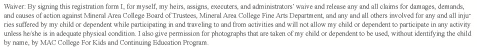 